Руководствуясь ст.ст.35, 40 Устава муниципального образования Аскизский район от 20.12.2005 г., Администрация Аскизского района Республики Хакасия постановляет:Внести в Муниципальную программу «Культура Аскизского района», утвержденную постановлением Администрации Аскизского района Республики Хакасия от 13.11.2020 г. № 866-П, следующие изменения:1.1. В паспорте Муниципальной программы «Культура Аскизского района» строку «Объемы бюджетных ассигнований» изложить в следующей редакции:1.2. Раздел 4 «Перечень программных мероприятий» изложить в новой редакции согласно приложению 1 к настоящему постановлению.1.3. Раздел 5 «Обоснование ресурсного обеспечения» изложить в новой редакции согласно приложению 2 к настоящему постановлению.2. Дополнить Муниципальную программу «Культура Аскизского района» разделом 8 «Порядок предоставления иных межбюджетных трансфертов на разработку, согласование и утверждение проектно-сметной документации на капитальный ремонт культурно-досуговых учреждений поселений Аскизского района» согласно приложению 3 к настоящему постановлению.3. Дополнить Муниципальную программу «Культура Аскизского района» разделом 9 «Порядок предоставления иных межбюджетных трансфертов на празднование юбилейных и памятных дат в поселениях Аскизского района» согласно приложению 4 к настоящему постановлению.4. Настоящее постановление направить в редакцию газеты «Аскизский труженик» для опубликования и разместить на официальном сайте Администрации Аскизского района Республики Хакасия.Глава Администрации                                                                        А.В.ЧелтыгмашевПриложение 1 к постановлениюАдминистрации Аскизского районаРеспублики Хакасияот 30.12.2020   № 1038-П«4. Перечень программных мероприятий»Приложение 2 к постановлениюАдминистрации Аскизского районаРеспублики Хакасияот 30.12.2020  № 1038-П«5. Обоснование ресурсного обеспечения»Затраты на весь срок реализации Программы составляют 431627,1 тыс. рублей из районного бюджета, из них: 2021 год – 135078,8 тыс. рублей;2022 год – 59112,7 тыс. рублей;2023 год – 60097,5 тыс. рублей;2024 год - 59112,7 тыс. рублей;2025 год - 59112,7 тыс. рублей;2026 год - 59112,7 тыс. рублей.Подпрограмма «Развитие культуры и искусства Аскизского района» - 63984,4 тыс. рублей, из них 2021 год – 25428,1 тыс. рублей;2022 год – 7514,3 тыс. рублей;2023 год – 8499,1 тыс. рублей;2024 год - 7514,3 тыс. рублей;2025 год - 7514,3 тыс. рублей;2026 год - 7514,3 тыс. рублей.Подпрограмма «Популяризация и развитие музейного дела в Аскизском районе» - 41881,8 тыс. рублей, из них:2021 год – 12131,8 тыс. рублей;2022 год – 5950 тыс. рублей;2023 год – 5950 тыс. рублей;2024 год - 5950 тыс. рублей;2025 год - 5950 тыс. рублей;2026 год - 5950 тыс. рублей.Подпрограмма «Поддержка и развитие библиотечного обслуживания населения в Аскизском районе» - 107699,4 тыс. рублей из районного бюджета на весь срок реализации, из них:2021 год – 33745,4 тыс. рублей;2022 год – 14790,8 тыс. рублей;2023 год – 14790,8 тыс. рублей;2024 год - 14790,8 тыс. рублей;2025 год - 14790,8 тыс. рублей;2026 год - 14790,8 тыс. рублей.Подпрограмма «Сохранение и развитие дополнительного образования в сфере искусства и культуры в Аскизском районе» - 218061,5 тыс. рублей из районного бюджета на весь срок реализации, из них:2021 год – 63773,5 тыс. рублей;2022 год – 30857,6 тыс. рублей;2023 год – 30857,6 тыс. рублей;2024 год - 30857,6 тыс. рублей;2025 год - 30857,6 тыс. рублей;2026 год - 30857,6 тыс. рублей.Приложение 3 к постановлению Администрации Аскизского районаРеспублики Хакасия от 30.12.2020  № 1038-П «8. Порядок предоставления иных межбюджетных трансфертов на разработку, согласование и утверждение проектно-сметной документации на капитальный ремонт культурно-досуговых учреждений поселений Аскизского района»1. Общие положения.1.1. Настоящий Порядок определяет цель, условия предоставления, распределения иных межбюджетных трансфертов из бюджета Аскизского района Республики Хакасия в рамках Муниципальной программы «Культура Аскизского района», утвержденной постановлением Администрации Аскизского района Республики Хакасия от 13.11.2020 № 866-ПИные межбюджетные трансферты, предоставляемые бюджетам поселений, входящих в состав района, могут направляться на разработку, согласование и утверждение проектно-сметной документации на капитальный ремонт.2. Цель предоставления иных межбюджетных трансфертов.2.1. Целью предоставления иных межбюджетных трансфертов из бюджета Аскизского района Республики Хакасия, является финансовая поддержка поселениям, входящим в состав района, на разработку, согласование и утверждение проектно-сметной документации на капитальный ремонт культурно-досуговых учреждений.3. Условия предоставления и расходования иных межбюджетных трансфертов.3.1. Иные межбюджетные трансферты, выделяемые бюджетам поселений, входящим в состав района, из бюджета Аскизского района Республики Хакасия предоставляются в пределах средств, предусмотренных в рамках Муниципальной программы «Культура Аскизского района», утвержденной постановлением Администрации Аскизского района Республики Хакасия от 13.11.2020 № 866-П.Иные межбюджетные трансферты могут быть использованы на разработку, согласование и утверждение проектно-сметной документации на капитальный ремонт культурно-досуговых учреждений поселений Аскизского района.3.2. Условиями предоставления иных межбюджетных трансфертов поселениям являются:3.2.1. Потребность поселений в осуществлении мероприятий по разработке, согласованию и утверждению проектно-сметной документации на капитальный ремонт культурно-досуговых учреждений.3.2.2. Распоряжение Главы Администрации Аскизского района Республики Хакасия, о предоставлении иных межбюджетных трансфертов поселениям, входящим в состав Аскизского района Республики Хакасия.3.2.3. Наличие соглашения о предоставлении из бюджета Аскизского района иных межбюджетных трансфертов бюджетам поселений, входящих в состав Аскизского района Республики Хакасия, на мероприятия по разработке, согласованию и утверждению проектно-сметной документации на капитальный ремонт культурно-досуговых учреждений.3.2.4. Расходование иных межбюджетных трансфертов на мероприятия по разработке, согласованию и утверждению проектно-сметной документации на капитальный ремонт культурно-досуговых учреждений в соответствии с их целевым назначением.3.2.5. Перечисление иных межбюджетных трансфертов поселениям осуществляется на основании сводной бюджетной росписи и кассового плана при условии наличия бюджетных ассигнований в бюджете Аскизского района Республики Хакасия.3.2.6. Обязанность предоставления поселениями подтверждающих документов: муниципальных контрактов (договоров), актов выполненных работ, счетов, счетов-фактур, товарных накладных.4. Порядок распределения иных межбюджетных трансфертов.4.1. Объем иных межбюджетных трансфертов, выделяемых из бюджета Аскизского района Республики Хакасия бюджетам поселений, на мероприятия, указанные в пунктах 3.1.1. – 3.1.2. настоящего Порядка, состоит из суммы финансирования, на получение иных межбюджетных трансфертов, в соответствии и в пределах средств, предусмотренных в бюджете Аскизского района Республики Хакасия в рамках Муниципальной программы «Культура Аскизского района», утвержденной постановлением Администрации Аскизского района Республики Хакасия от 13.11.2020 № 866-П.4.2. Органом, уполномоченным на организацию работы по распределению и предоставлению иных межбюджетных трансфертов является Администрация Аскизского района Республики Хакасия (далее Администрация).Администрация после отбора муниципальных учреждений культуры, участвующих в Муниципальной программе «Культура Аскизского района», утвержденной постановлением Администрации Аскизского района Республики Хакасия от 13.11.2020 № 866-П:- производит расчет иных межбюджетных трансфертов, подлежащих распределению из бюджета Аскизского района Республики Хакасия бюджетам поселений на текущий финансовый год;- принимает постановление о распределении иных межбюджетных трансфертов из бюджета Аскизского района Республики Хакасия на текущий финансовый год;- заключает Соглашения о предоставлении иных межбюджетных трансфертов в целях софинансирования мероприятий по разработке, согласованию и утверждению проектно-сметной документации на капитальный ремонт культурно-досуговых учреждений поселений Аскизского района.5. Порядок предоставления иных межбюджетных трансфертов5.1. Иные межбюджетные трансферты предоставляются бюджетам поселений при условии предоставления органами местного самоуправления поселений в Администрацию Аскизского района Республики Хакасия заявки с приложением следующего пакета документов:- заверенную копию обоснования начальной (максимальной) цены контракта при проведении закупок для муниципальных нужд в соответствии со ст.22 Федерального закона от 05.04.2013 г. № 44-ФЗ «О контрактной системе в сфере закупок товара, работ, услуг для обеспечения государственных и муниципальных нужд».- копию муниципального контракта (договора), счета, счет-фактуры, товарной накладной и акта выполненных работ.5.2. В случае поступления заявки (ок) на цели, указанные в пунктах 3.2.1. -3.2.5. настоящего Порядка от одного (нескольких) поселения (-ий) и наличии бюджетных ассигнований в рамках утвержденного распределения из бюджета Аскизского района Республики Хакасия, заявка (-и) удовлетворяется (-ются) в полном объеме.5.3. Администрация вправе отказать в предоставлении иных межбюджетных трансфертов в случае отсутствия бюджетных ассигнований в бюджете Аскизского района Республики Хакасия.5.4. В случае принятия Администрацией решения об отказе в предоставлении иных межбюджетных трансфертов, в течении пяти рабочих дней со дня принятия такого решения, заявителю направляется письменное уведомление с указанием причины отказа.5.5. Органы местного самоуправления поселений, входящие в состав района, обеспечивают целевое, правомерное и эффективное использование иных межбюджетных трансфертов, предоставляемых из бюджета Аскизского района Республики Хакасия.Приложение 4 к постановлению Администрации Аскизского районаРеспублики Хакасия от 30.12.2020  № 1038-П«9. Порядок предоставления иных межбюджетных трансфертов на празднование юбилейных и памятных дат в поселениях Аскизского района»1. Настоящий Порядок определяет цель, условия предоставления, распределения иных межбюджетных трансфертов из бюджета Аскизского района Республики Хакасия в рамках Муниципальной программы «Культура Аскизского района», утвержденной постановлением Администрации Аскизского района Республики Хакасия от 13.11.2020 № 866-П2. Целью предоставления иных межбюджетных трансфертов из бюджета Аскизского района Республики Хакасия, является финансовая поддержка поселениям, входящим в состав района, на празднование юбилейных и памятных дат.3. Условием предоставления иных межбюджетных трансфертов на празднование юбилейных и памятных дат является наличие предложений от поселений об установлении и праздновании юбилейных, памятных дат (с пояснительной запиской, обоснованием и проектом сметы расходов на проведение мероприятия) на следующий год, предоставленные на рассмотрение Комиссии по рассмотрению предложений о праздновании юбилейных и памятных дат в Аскизском районе (далее Комиссия) сроком до 01 сентября текущего года.4. Порядок предоставления иных межбюджетных трансфертов4.1. По результатам рассмотрения поступивших предложений о праздновании юбилейных и памятных дат в Аскизском районе, Комиссия в срок до 01 октября текущего года готовит и предоставляет на рассмотрение Главы Аскизского района Республики Хакасия проект распоряжения об утверждении Перечня юбилейных и памятных дат. 4.2. Комиссия вправе отказать в предоставлении иных межбюджетных трансфертов в случае отсутствия бюджетных ассигнований в бюджете Аскизского района Республики Хакасия.4.3. В случае принятия Комиссией решения об отказе в предоставлении иных межбюджетных трансфертов, в течении пяти рабочих дней со дня принятия такого решения, заявителю направляется письменное уведомление с указанием причины отказа.4.4. Органы местного самоуправления поселений, входящие в состав района, обеспечивают целевое, правомерное и эффективное использование иных межбюджетных трансфертов, предоставляемых из бюджета Аскизского района Республики Хакасия.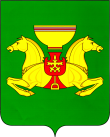 РОССИЙСКАЯ ФЕДЕРАЦИЯАДМИНИСТРАЦИЯАСКИЗСКОГО РАЙОНА РЕСПУБЛИКИ ХАКАСИЯРОССИЙСКАЯ ФЕДЕРАЦИЯАДМИНИСТРАЦИЯАСКИЗСКОГО РАЙОНА РЕСПУБЛИКИ ХАКАСИЯРОССИЙСКАЯ ФЕДЕРАЦИЯАДМИНИСТРАЦИЯАСКИЗСКОГО РАЙОНА РЕСПУБЛИКИ ХАКАСИЯРОССИЯ ФЕДЕРАЦИЯЗЫХАКАС РЕСПУБЛИКАЗЫНЫӉАСХЫС АЙМАFЫНЫӉУСТАF-ПАСТААРОССИЯ ФЕДЕРАЦИЯЗЫХАКАС РЕСПУБЛИКАЗЫНЫӉАСХЫС АЙМАFЫНЫӉУСТАF-ПАСТААПОСТАНОВЛЕНИЕПОСТАНОВЛЕНИЕПОСТАНОВЛЕНИЕПОСТАНОВЛЕНИЕ от 30.12.2020 от 30.12.2020с. Аскизс. Аскизс. Аскизс. Аскиз             № 1038-ПО внесении изменений в Муниципальную программу «Культура Аскизского района», утвержденную постановлением Администрации Аскизского района Республики Хакасия от 13.11.2020 № 866-ПО внесении изменений в Муниципальную программу «Культура Аскизского района», утвержденную постановлением Администрации Аскизского района Республики Хакасия от 13.11.2020 № 866-ПО внесении изменений в Муниципальную программу «Культура Аскизского района», утвержденную постановлением Администрации Аскизского района Республики Хакасия от 13.11.2020 № 866-ПОбъемы бюджетных ассигнованийзатраты на весь срок реализации Программы составляют 431627,1 тыс. рублей из бюджета, из них: 2021 год – 135078,8 тыс. рублей;2022 год – 59112,7 тыс. рублей;2023 год – 60097,5 тыс. рублей;2024 год – 59112,7 тыс. рублей;2025 год – 59112,7 тыс. рублей;2026 год – 59112,7 тыс. рублей.Объем финансирования (тыс. рублей)Объем финансирования (тыс. рублей)Объем финансирования (тыс. рублей)Объем финансирования (тыс. рублей)Объем финансирования (тыс. рублей)Объем финансирования (тыс. рублей)Объем финансирования (тыс. рублей)Наименование подпрограммы, источник финансированиявсегоВ том числе по годамВ том числе по годамВ том числе по годамВ том числе по годамВ том числе по годамВ том числе по годамНаименование подпрограммы, источник финансированиявсего202120222023202420252026Подпрограмма «Развитие культуры и искусства Аскизского района»Подпрограмма «Развитие культуры и искусства Аскизского района»Подпрограмма «Развитие культуры и искусства Аскизского района»Подпрограмма «Развитие культуры и искусства Аскизского района»Подпрограмма «Развитие культуры и искусства Аскизского района»Подпрограмма «Развитие культуры и искусства Аскизского района»Подпрограмма «Развитие культуры и искусства Аскизского района»Подпрограмма «Развитие культуры и искусства Аскизского района»Всего по подпрограмме, из них:- федеральный бюджет;- республиканский бюджет;- районный бюджет.1.Улучшение материально-технической базы Управления культуры и подведомственных учреждений из них:-федеральный бюджет;-республиканский бюджет;-районный бюджет.2.Обеспечение учреждений культуры специализированным автотранспортом для обслуживания населения, из них:-федеральный бюджет;-районный бюджет.3.Проведение культурно – массовых мероприятий, выставок, из них:- районный бюджет.4.Участие творческих коллективов в конкурсах фестивалях, из них:- районный бюджет.5.Энергосбережение и повышение энергетической эффективности, из них:- районный бюджет.6.Обеспечение деятельности подведомственных учреждений (в сфере культуры и кинематографии (муниципальное задание: зарплата, начисление на заработную плату, услуги связи, коммунальные услуги, приобретение материальных запасов, приобретение основных средств, содержание имущества учреждения, транспортные расходы, прочие услуги), из них:- районный бюджет;- республиканский бюджет.7.Осуществление отдельных государственных полномочий в сфере социальной поддержки работников муниципальных организаций культуры, работающих и проживающих в сельских населенных пунктах, поселках городского типа:-районный бюджет;-республиканский бюджет.8.Иные межбюджетные трансферты на разработку, согласование и утверждение проектно-сметной документации на капитальный ремонт культурно-досуговых учреждений поселений Аскизского района, из них:- районный бюджет.9.Иные межбюджетные трансферты на празднование юбилейных и памятных дат в поселениях Аскизского района, из них:- районный бюджет.10.Мероприятия по развитию и поддержке сферы народных художественных промыслов и ремесел, из них:- районный бюджет.11. Мероприятия по поддержке культуры малочисленных коренных народов Российской Федерации (шорцев), из них:- районный бюджет.63984,45364,36638,5457981,525428,15364,36638,5419425,25364,36530,5460,1113015625,61082609,57514,38,3113062681088499,1886,398,58,3113062681087514,38,3113062681087514,38,3113062681087514,38,311306268108Подпрограмма «Популяризация и развитие музейного дела в Аскизском районе»Подпрограмма «Популяризация и развитие музейного дела в Аскизском районе»Подпрограмма «Популяризация и развитие музейного дела в Аскизском районе»Подпрограмма «Популяризация и развитие музейного дела в Аскизском районе»Подпрограмма «Популяризация и развитие музейного дела в Аскизском районе»Подпрограмма «Популяризация и развитие музейного дела в Аскизском районе»Подпрограмма «Популяризация и развитие музейного дела в Аскизском районе»Подпрограмма «Популяризация и развитие музейного дела в Аскизском районе»Всего по подпрограмме, из них:- республиканский бюджет;- районный бюджет.1.Мероприятия по поддержке и развитию музейного дела:-районный бюджет.2. Осуществление отдельныхгосударственных полномочий в сфере социальной поддержки работников муниципальных организаций культуры,работающих и проживающих всельских населенных пунктах, поселках городского типа:- республиканский бюджет.3. Обеспечение деятельностиподведомственных учреждений (музеи: муниципальное задание:зарплата, начисление на заработную плату, услуги связи, коммунальные услуги, приобретение материальных запасов, приобретение основных средств, содержание имущества учреждения, транспортные расходы, прочие услуги) из них:- районный бюджет;-республиканский бюджет.41881,810041781,812131,810012031,813010011901,85950130100572059501301005720595013010057205950130100572059501301005720Подпрограмма «Поддержка и развитие библиотечного обслуживания населения в Аскизском районе»Подпрограмма «Поддержка и развитие библиотечного обслуживания населения в Аскизском районе»Подпрограмма «Поддержка и развитие библиотечного обслуживания населения в Аскизском районе»Подпрограмма «Поддержка и развитие библиотечного обслуживания населения в Аскизском районе»Подпрограмма «Поддержка и развитие библиотечного обслуживания населения в Аскизском районе»Подпрограмма «Поддержка и развитие библиотечного обслуживания населения в Аскизском районе»Подпрограмма «Поддержка и развитие библиотечного обслуживания населения в Аскизском районе»Подпрограмма «Поддержка и развитие библиотечного обслуживания населения в Аскизском районе»Всего по подпрограмме, из них:- республиканский бюджет;- районный бюджет.1. Мероприятия по поддержке и развитию библиотек:- федеральный бюджет;- республиканский бюджет;- районный бюджет.2. Подписка:- федеральный бюджет;- районный бюджет.3. Подключение общедоступных библиотек к сети «Интернет»:- федеральный бюджет;- республиканский бюджет;- районный бюджет.4. Обеспечение деятельности подведомственных учреждений (библиотеки: муниципальное задание: зарплата, начисление на заработную плату, услуги связи, коммунальные услуги, приобретение материальных запасов, приобретение основных средств, содержание имущества учреждения, прочие услуги) из них:- районный бюджет;- республиканский бюджет.5. Осуществление отдельных государственных полномочий в сфере социальной поддержки работников муниципальных организаций культуры, работающих и проживающих в сельских населенных пунктах, поселках городского типа:-республиканский бюджет.- районный бюджет.107699,4445107254,433745,444533300,415333147,444514790,815351,81414144514790,815351,81414144514790,815351,81414144514790,815351,81414144514790,815351,814141445Подпрограмма «Сохранение и развитие дополнительного образования в сфере искусства и культуры в Аскизском районе»Подпрограмма «Сохранение и развитие дополнительного образования в сфере искусства и культуры в Аскизском районе»Подпрограмма «Сохранение и развитие дополнительного образования в сфере искусства и культуры в Аскизском районе»Подпрограмма «Сохранение и развитие дополнительного образования в сфере искусства и культуры в Аскизском районе»Подпрограмма «Сохранение и развитие дополнительного образования в сфере искусства и культуры в Аскизском районе»Подпрограмма «Сохранение и развитие дополнительного образования в сфере искусства и культуры в Аскизском районе»Подпрограмма «Сохранение и развитие дополнительного образования в сфере искусства и культуры в Аскизском районе»Подпрограмма «Сохранение и развитие дополнительного образования в сфере искусства и культуры в Аскизском районе»Всего по подпрограмме, из них:- республиканский бюджет;- районный бюджет.1. Обеспечение деятельности подведомственных учреждений (организация дополнительного образования детей: муниципальное задание: зарплата, начисление на заработную плату, услуги связи, коммунальные услуги, приобретение материальных запасов, приобретение основных средств, содержание имущества учреждения, транспортные расходы, прочие услуги), из них:-районный бюджет.2. Реализация мероприятий по модернизации региональных и муниципальных детских школ искусств по видам искусств:- федеральный бюджет;- республиканский бюджет;- районный бюджет.3. Проведение ремонтных работ:- районный бюджет.4. Проведение мероприятий:- районный бюджет.218061,5218061,563773,563773,563715,97,650,030857,6308007,650,030857,6308007,650,030857,6308007,650,030857,6308007,650,030857,6308007,650,0Всего по ПрограммеВсего по ПрограммеВсего по ПрограммеВсего по ПрограммеВсего по ПрограммеВсего по ПрограммеВсего по ПрограммеВсего по ПрограммеВ том числе выделение субсидий бюджетным учреждениям культуры Аскизского района:- федеральный бюджет; - районный бюджет;- республиканский бюджет.5364,36128530,91183,5458459,7653886,358459,7751,558459,765358459,765358459,7653